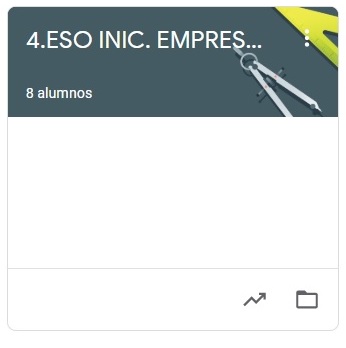 INIC. EMPRESARIALTAREAS DEL 11 AL 15 DE MAYOVAMOS A SEGUIR TRABAJANDO LA PLATAFORMA CLASSROOM PARA QUE ME VAYÁIS ENVIANDO LAS TAREAS QUE PONGO SIGUENDO EL PLAZO MARCADO.UNA VEZ CORREGIDA LA TAREA, OS LA DEVUELVO CON UNA NOTA Y UN COMENTARIO. CUANDO SE HA ACABADO EL PLAZO SUBO LA SOLUCIÓN DE LA TAREA A CLASSROOM Y LA TENÉIS QUE COPIAR EN LA LIBRETA PARA QUE QUEDE CONSTANCIA (LO COMPROBARÉ A LA VUELTA).MARTES 12: 	EXIGIBLES A LARGO PLAZO (TEORÍA Y PREGUNTAS)MIÉRCOLES 13:	EXIGIBLES A CORTO PLAZO (TEORÍA Y PREGUNTAS)JUEVES 14: FUENTES DE FINANCIACIÓN PÚBLICA (VÍDEO Y PREGUNTAS)  